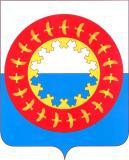 Российская ФедерацияАдминистрация муниципального района «Заполярный район»Ненецкого автономного округа»ПОСТАНОВЛЕНИЕот __.__.2024 № ___п      рп. ИскателейО внесении изменений в Порядок предоставления субсидии на возмещение недополученных доходов, возникающих при оказании услуг по очистке сточных вод для населения, потребителей, приравненных к населению, на территории Заполярного районаВ соответствии с Уставом муниципального образования «Муниципальный район «Заполярный район» Ненецкого автономного округа» Администрация муниципального района «Заполярный район» Ненецкого автономного округа» ПОСТАНОВЛЯЕТ:Внести в Порядок предоставления субсидии на возмещение недополученных доходов, возникающих при оказании услуг по очистке сточных вод для населения, потребителей, приравненных к населению, на территории Заполярного района, утвержденный постановлением Администрации Заполярного района от 23.12.2021 № 292п (в редакции постановлений Администрации Заполярного района от 28.02.2022 № 39п, от 21.06.2022 № 149п, от 12.09.2022 № 212п, от 26.12.2022 № 329п, от 14.02.2023 № 48п), следующие изменения:В подпункте «а» пункта 1.3 цифры «50,97» заменить цифрами «55,30».В подпункте «б» пункта 1.3 цифры «50,97» заменить цифрами «55,30».Настоящее постановление вступает в силу после его официального опубликования, но не ранее 01.07.2024.Глава Администрации  Заполярного района                                                                                      Н.Л. Михайлова